№ 01-1-21/2046-вн от 30.04.2021                 ҚАУЛЫСЫ	                                                                ПОСТАНОВЛЕНИЕ   2021 жылғы  30 сәуірдегі_ № _19_       Нұр-Сұлтан қаласы                                                                               город Нур-СултанҚазақстан Республикасына Үндістаннан коронавирустық инфекцияның әкелінуінің алдын алу жөніндегі шараларды күшейту туралыҚазақстан Республикасының халқы арасында COVID-19 коронавирустық инфекциясының (бұдан әрі – COVID-19) таралуының алдын алу мақсатында «Халық денсаулығы және денсаулық сақтау жүйесі туралы» 2020 жылғы 7 шілдедегі Қазақстан Республикасы Кодексінің 104-бабының 1-тармақшасына сәйкес ҚАУЛЫ ЕТЕМІН:1. Облыстардың, Алматы, Нұр-Сұлтан, Шымкент қалаларының әкімдері, денсаулық сақтау басқармаларының басшылары:1) Қазақстан Республикасына келген және соңғы 14 күн ішінде Үндістан Республикасына барып келген адамдарды 14 күнге үйде оқшаулауды (үй карантині) қамтамасыз етсін. Үй карантиніне оқшаулау ПТР әдісімен CОVID-19-ға тестінің теріс нәтижесі бар Анықтаманың болуына қарамастан жүргізіледі;2) соңғы 14 күн ішінде Үндістан Республикасына барып келген адамдарды 14 күн бойы медициналық бақылауды қамтамасыз етсін.2. Қазақстан Республикасы Ұлттық қауіпсіздік комитетінің Шекара қызметі Қазақстан Республикасы Денсаулық сақтау министрлігі Санитариялық-эпидемиологиялық бақылау комитетінің Көліктегі санитариялық-эпидемиологиялық бақылау департаментінің мамандарына Қазақстан Республикасына келген және соңғы 14 күн ішінде Үндістан Республикасына барып келген адамдардың тізімдерін ұсынуды қамтамасыз етсін.3. Қазақстан Республикасы Қаржы министрлігі Мемлекеттік кірістер комитетінің құрылымдық бөлімшелері Қазақстан Республикасының Мемлекеттік шекарасы арқылы өткізу пункттерінде Қазақстан Республикасы Денсаулық сақтау министрлігі Санитариялық-эпидемиологиялық бақылау комитетінің аумақтық департаменттерінің мамандарына Қазақстан Республикасына келген және соңғы 14 күн ішінде Үндістан Республикасына барып келген адамдардың тізімдерін ұсынуды қамтамасыз етсін.4. Көліктегі санитариялық-эпидемиологиялық бақылау департаменті:  Қазақстан Республикасына келген және соңғы 14 күн ішінде Үндістан Республикасына барып келген адамдарға COVID-19-дың ықтимал симптомдары туралы түсіндіруді және осы қаулыға қосымшаға сәйкес тиісті қолхат алуды;  Қазақстан Республикасы Денсаулық сақтау министрлігі Санитариялық-эпидемиологиялық бақылау комитетінің аумақтық департаменттеріне және облыстар мен Алматы, Нұр-Сұлтан, Шымкент қалаларының денсаулық сақтау басқармаларына соңғы 14 күн ішінде Үндістан Республикасына барып келген адамдар бойынша ақпарат жіберуді қамтамасыз етсін. 5. Санитариялық-эпидемиологиялық бақылау комитетінің аумақтық департаменттерінің басшылары Қазақстан Республикасына келген және соңғы 14 күн ішінде Үндістан Республикасына барып келген адамдарды 14 күн бойы үйде оқшаулауды және медициналық бақылауды қамтамасыз етсін.6. Қазақстан Республикасы Сыртқы істер министрлігі Қазақстан Республикасында аккредиттелген дипломатиялық өкілдіктерді осы қаулымен таныстырсын.7. Осы қаулының орындалуын бақылауды өзіме қалдырамын.8. Осы қаулы 2021 жылғы 3 мамыр сағат 00-ден бастап күшіне енеді.    Қазақстан Республикасының                 Бас мемлекеттік          санитариялық дәрігері                                                      Е. Қиясов  Қазақстан Республикасының Бас мемлекеттік санитариялық дәрігерінің2021 жылғы _30_ сәуірдегі  № _19_  қаулысынақосымша Қазақстан Республикасына шетелден келген, соңғы 14 күн ішінде Үндістан Республикасына барып келген адамның қолхатыЕлді мекен  ________________                                             2021 жылғы «___» ______ Мен ______________________________________, ЖСН: _________________,                                                                   (Т.А.Ә. (бар болған кезде) ______________ жылы ҚР ІІМ/ӘМ берген № _________________төлқұжат/жеке куәлік, ____________________________ мекенжайында тіркелгенмін, нақты ___________________________________ мекенжайында тұрамын. Қазақстан Республикасының Бас мемлекеттік санитариялық дәрігерінің 202__ жылғы _________№______ қаулысымен бекітілген COVID-19 эпидемиялық тәуекелі жоғары адам ретінде қауіпсіздік шараларын сақтау бойынша міндеттемелерді қабылдаймын. Дербес деректерді өңдеуге келісім беремін.     Отбасының/үй шаруашылығының кез келген мүшесінде температура немесе әлсіздік белгілері пайда болған кезде карантин туралы хабардар етіп және жүгіну себебін көрсете отырып, COVID-19 бойынша колл-орталыққа дереу жүгіну немесе жедел жәрдем шақыру екендігі туралы хабардар етілдім.«Әкімшілік құқық бұзушылық туралы» 2014 жылғы 5 шілдедегі Қазақстан Республикасы Кодексінің (бұдан әрі – ӘҚБтК) 462-бабының 3-бөлігіне сәйкес мемлекеттік органдардың лауазымды адамдарының өз құзыреті шегінде заңды талаптарын немесе қаулыларын орындамағаны немесе тиісінше орындамағаны үшін әкімшілік жауаптылықтың болуы туралы хабардар етілдім. Сауалнамада көрсетілген, оның ішінде межелі жерге дейінгі жол жүру маршруты бойынша ақпараттың дұрыстығын растаймын. Жол жүру маршрутын өзгерткенім және дұрыс емес ақпарат ұсынғаным үшін жауапкершілік туралы хабардар етілдім.«Әкімшілік құқық бұзушылық туралы» 2014 жылғы 5 шілдедегі Қазақстан Республикасы Кодексінің (бұдан әрі – ӘҚБтК) 462-бабының 3-бөлігіне сәйкес мемлекеттік органдардың лауазымды адамдары өздерінің құзыреті шегінде берген заңды талаптарды немесе қаулыларды орындамау немесе тиісінше орындамау үшін әкімшілік жауапкершіліктің болуы туралы хабардар етілдім.ӘҚБтК-нің 462-бабының 1-бөлігінде көзделген әкімшілік жауапкершіліктің болуы туралы, мемлекеттік инспекциялар мен мемлекеттік бақылау және қадағалау органдарының лауазымды адамдарына өздерінің құзыретіне сәйкес қызметтік міндеттерін орындауы үшін қажетті құжаттарды, материалдарды, статистикалық және өзге де мәліметтерді, ақпаратты беруден бас тарту не дәйексіз ақпарат беруден бас тарту түріндегі кедергі келтіруге тыйым салу туралы хабардар етілдім. Сондай-ақ, 2014 жылғы 3 шілдедегі Қазақстан Республикасы Қылмыстық кодексінің 380-бабына сәйкес билік өкіліне қатысты зорлық-зомбылықты қолданғаны үшін қылмыстық жауапкершіліктің бар екендігі туралы хабардар етілдім. Күні:_________Қолы___________Согласовано30.04.2021 17:45 Кожапова Роза Абзаловна30.04.2021 17:50 Ерубаев Нуртуган Жаканович30.04.2021 17:50 Есмагамбетова Айжан Серикбаевна30.04.2021 17:55 Ахметова Зауре ДалеловнаПодписано30.04.2021 18:12 Киясов Ерлан Ансагановичденсаулық сақтау  министрлігіБАС МЕМЛЕКЕТТІК САНИТАРИЯЛЫҚ  ДӘРІГЕРІ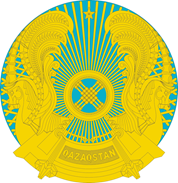 МинистерствоздравоохраненияРеспублики КазахстанГЛАВНЫЙ ГОСУДАРСТВЕННЫЙ САНИТАРНЫЙ ВРАЧ